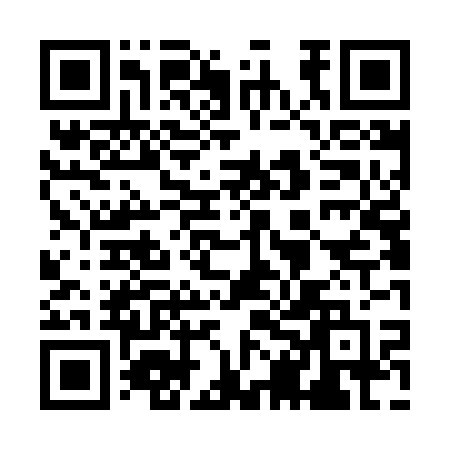 Prayer times for Bartschendorf, GermanyMon 1 Apr 2024 - Tue 30 Apr 2024High Latitude Method: Angle Based RulePrayer Calculation Method: Muslim World LeagueAsar Calculation Method: ShafiPrayer times provided by https://www.salahtimes.comDateDayFajrSunriseDhuhrAsrMaghribIsha1Mon4:406:431:144:467:459:412Tue4:376:411:134:477:479:433Wed4:346:391:134:487:499:454Thu4:316:361:134:497:519:485Fri4:286:341:134:507:529:506Sat4:256:321:124:517:549:537Sun4:226:291:124:527:569:558Mon4:196:271:124:537:589:589Tue4:166:251:124:547:5910:0010Wed4:126:221:114:558:0110:0311Thu4:096:201:114:568:0310:0512Fri4:066:181:114:568:0510:0813Sat4:036:151:104:578:0710:1114Sun3:596:131:104:588:0810:1315Mon3:566:111:104:598:1010:1616Tue3:536:091:105:008:1210:1917Wed3:496:061:105:018:1410:2218Thu3:466:041:095:018:1510:2419Fri3:426:021:095:028:1710:2720Sat3:396:001:095:038:1910:3021Sun3:355:581:095:048:2110:3322Mon3:325:561:085:058:2210:3623Tue3:285:531:085:058:2410:3924Wed3:245:511:085:068:2610:4225Thu3:215:491:085:078:2810:4626Fri3:175:471:085:088:2910:4927Sat3:135:451:085:088:3110:5228Sun3:095:431:075:098:3310:5529Mon3:055:411:075:108:3510:5930Tue3:015:391:075:118:3611:02